Call for PaperICT4DA 2019 is the 2nd international conference that aims to bring together researchers, engineers, developers, and practitioners from the academia and the industry to present and discuss their research work in the area of ICT for Development. This conference seeks to facilitate the transfer of experience, adaptation of methods, and where possible, foster collaboration among different groups. The topics of interest cover all aspects of ICT towards the socioeconomic development. The Conference is categorized under five tracks. Important DatesTopics of interest for these tracks include, but are not limited to:  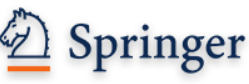  Track 5: Natural Language Processing (NLP)Speech Recognition, Speech SynthesisDialogue and multilingual Interactive SystemsNarrative understanding and commonsense reasoningSentiment analysis and opinion miningMultimodal and grounded language processingSummarization and Information Extraction Part of Speech Tagger Applications of NLP on Web, Social Media and Computational Social Science Publications All presented papers will be published by Springer and made available through SpringerLink Digital Library, one of the world ‘s largest scientific libraries, within CCIS. Proceedings are submitted by Springer for inclusion to the leading indexing services; DBLP, Google Scholar, EI-Compendex, Mathematical Reviews, SCImago, Scopus. CCIS volumes are also submitted for the inclusion in ISI Proceedings. Paper Submission Papers should be submitted via OCS system. Please follow instructions on initial submission and in author's kit when submitting your paper. 